Nr. Inreg.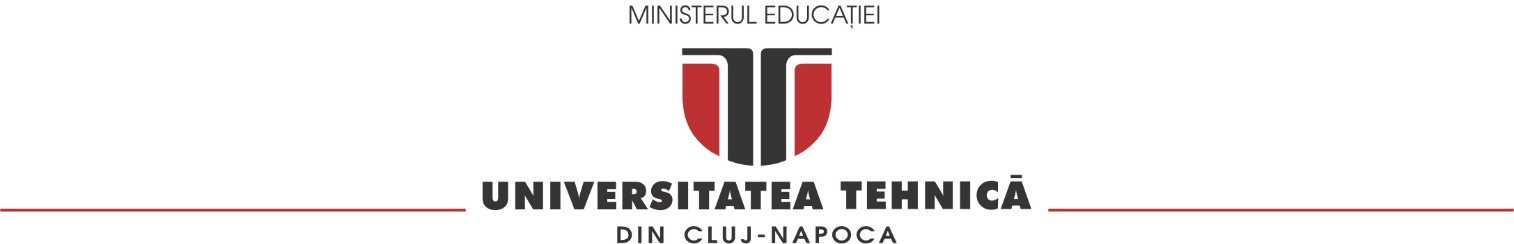 MĂRIRE                                                                                                                      De acord/Repins                                           Către,Conducerea Facultății de LitereSubsemnatul..........................................................................., student al Facultății de Litere, in anul........,grupa ............, specializarea  ............................................................... ....... ..... .....,  prin prezenta vă rog să îmi aprobați examinarea pentru mărirea de notă la disciplina/ disciplinele:1........................................................................................................................................ din anul .........., semestrul.........., cadrul didactic................................................................................................................2........................................................................................................................................ din anul .........., semestrul.........., cadrul didactic................................................................................................................3........................................................................................................................................ din anul .........., semestrul.........., cadrul didactic................................................................................................................4........................................................................................................................................ din anul .........., semestrul.........., cadrul didactic................................................................................................................Vă mulțumesc,Data ....................                                                                                                     Semnătura